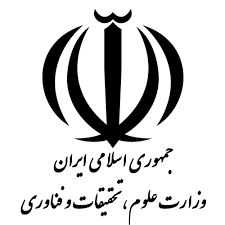 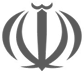 وزارت علوم، تحقیقات و فنّاوری
مرکز نظارت، ارزیابی و تضمین کیفیت
هیئت نظارت و ارزیابی استان ........................
گزارش‌نامۀ نظارت بر دانشگاهها و مؤسسههای
آموزش عالی غیردولتی غیرانتفاعی
(ویراست سوم: فروردین ماه 1402)نام دانشگاه/مؤسسه:...........................شهر محل استقرار:............................تاریخ بازدید: ...................................                تاریخ تهیه گزارش:.........................تأسیس و شخصيت حقوقي مؤسسه2. وضعیت مدیریت مؤسسه3. وضعیت اداری و مالی4. وضعیت آموزشی 5. وضعیت دانشجویی و فرهنگی 6. وضعیت پژوهشیزیرساخت، امکانات و تجهیزات8. وبگاه مؤسسه9. وضعیت درج اطلاعات مؤسسه در ساعا10. وضعیت آموزش الکترونیکی مؤسسهدر صورتی که آموزش غیرحضوری (الکترونیکی) در دانشگاه/مؤسسه ارائه میشود به پرسشهای 10-1 تا 10-16 پاسخ داده شود.جمع بندی و تحلیل (بر اساس مستندات دریافتی، مصاحبه‌ها و مشاهدات میدانی)الف. نقاط قوت..............................ب. نقاط ضعف..............................ج. اقدامات اصلاحی مورد نیاز..............................د. توصیه‌های نظارتی به دانشگاه/مؤسسه..............................ه. نقصانها12. مشخصات ناظران 13. جمع‌بندی نهایی هیئت نظارت و ارزیابی استانی.......................................................................................................................................................................................... .......................................................................................................................................................................................... .......................................................................................................................................................................................... 14. مشخصات بازدید قبلیآیا گزارش بازدید نظارتی قبلی در سامانه آموزش عالی ثبت و ارسال شده است؟  بلی،  خیر  شماره پیگیری .............. تاریخ ثبت: ...............پیوست‌هااطلاعات مربوط به گزارش‌نامۀ بازدید از دانشگاه‌ها و مؤسسه‌های آموزش عالی غیردولتی-غیرانتفاعیجدول 1.  مشخصات معاونان و مدیران گروه های آموزشی مؤسسهجدول 2. مبالغ شهریۀ دریافتی هرسالجدول 3. وضعیت  دانشجویان و دانش آموختگان مؤسسه جدول 4.  اطلاعات آموزشگران  مؤسسه در سال تحصیلی جاری جدول 5. مشخصات پایان نامه ها و رساله های مؤسسه در سه سال اخیرجدول 6.  وضعیت برون‌دادهای علمی مؤسسهمشخصات سندمشخصات سندعنوان سند: گزارش‌نامۀ نظارت بر دانشگاهها و مؤسسههای آموزش عالی غیردولتی و غیرانتفاعیعنوان سند: گزارش‌نامۀ نظارت بر دانشگاهها و مؤسسههای آموزش عالی غیردولتی و غیرانتفاعینوع سند: گزارشنامهشمارۀ سند:  عتف_گ_ناتک_5-11ویرایش: 3صفحه: 24اقدام‌کنندگاناقدام‌کنندگاناقدام‌کنندگاناقدام‌کنندگانمسئولیتنام ونام خانوادگیواحد سازمانیامضاتهیه‌کنندهمحمد کریمی و همکارانگروه نظارت و ارزیابی دانشگاهها و مؤسسههای آموزش عالی دولتیتأییدکنندهرحیم صفری فارفارمعاون مرکز نظارت، ارزیابی و تضمین کیفیتتصویب‌کنندهروح الله رازینیرئیس مرکز نظارت، ارزیابی و تضمین کیفیتمرجع تأييد سندنام و نام خانوادگی دبيرشماره و تاریخ صورتجلسهامضاشمارۀ جلسه:تاريخ جلسه: مرجع نگهداري سندپروندهقسمتتاريخ و شمارۀ ابلاغ سند1. مرکز نظارت، ارزیابی و تضمین کیفیت2. دفتر وزارتیردیفپرسش نظارتیپاسخپاسخپاسخپاسخپاسخمستندات مورد نیاز1-1تاریخ صدور موافقت اصولی و قطعی با ایجاد مؤسسه در شورای گسترش آموزش عالی کدام است؟تاریخ موافقت اصولی:تاریخ موافقت قطعی:تاریخ موافقت اصولی:تاریخ موافقت قطعی:تاریخ موافقت اصولی:تاریخ موافقت قطعی:تاریخ موافقت اصولی:تاریخ موافقت قطعی:تاریخ موافقت اصولی:تاریخ موافقت قطعی:ابلاغ‌های موافقت اصولی و قطعی2-1درصورتیکه  مؤسسه  به دانشگاه ارتقا یافته، مجوز آن در چه تاریخی صادر شده است؟تاریخ موافقت اصولی ارتقا به دانشگاه:تاریخ موافقت قطعی ارتقا به دانشگاه:تاریخ موافقت اصولی ارتقا به دانشگاه:تاریخ موافقت قطعی ارتقا به دانشگاه:تاریخ موافقت اصولی ارتقا به دانشگاه:تاریخ موافقت قطعی ارتقا به دانشگاه:تاریخ موافقت اصولی ارتقا به دانشگاه:تاریخ موافقت قطعی ارتقا به دانشگاه:تاریخ موافقت اصولی ارتقا به دانشگاه:تاریخ موافقت قطعی ارتقا به دانشگاه:ابلاغ‌های موافقت اصولی و قطعی3-1آیا تعداد اعضای هیئت مؤسس کامل (7 تا 9 نفر) است؟بلی ،  خیرتعداد اعضای هیئت مؤسس ثبت شده در آگهی ثبتی:......تعداد اعضای هیئت مؤسس تصویب شده در شورای گسترش:......اگر خیر، دربارۀ دلایل آن  و اقدام‌های اصلاحی توضیح داده شود.بلی ،  خیرتعداد اعضای هیئت مؤسس ثبت شده در آگهی ثبتی:......تعداد اعضای هیئت مؤسس تصویب شده در شورای گسترش:......اگر خیر، دربارۀ دلایل آن  و اقدام‌های اصلاحی توضیح داده شود.بلی ،  خیرتعداد اعضای هیئت مؤسس ثبت شده در آگهی ثبتی:......تعداد اعضای هیئت مؤسس تصویب شده در شورای گسترش:......اگر خیر، دربارۀ دلایل آن  و اقدام‌های اصلاحی توضیح داده شود.بلی ،  خیرتعداد اعضای هیئت مؤسس ثبت شده در آگهی ثبتی:......تعداد اعضای هیئت مؤسس تصویب شده در شورای گسترش:......اگر خیر، دربارۀ دلایل آن  و اقدام‌های اصلاحی توضیح داده شود.بلی ،  خیرتعداد اعضای هیئت مؤسس ثبت شده در آگهی ثبتی:......تعداد اعضای هیئت مؤسس تصویب شده در شورای گسترش:......اگر خیر، دربارۀ دلایل آن  و اقدام‌های اصلاحی توضیح داده شود.ترکیب هیئت مؤسس4-1آیا در اسامی ثبت شدۀ اعضای هیئت مؤسس در آگهی ثبت با مصوبات شورای گسترش مغایرتی وجود دارد؟بلی، خیرلطفاً توضیح داده شودبلی، خیرلطفاً توضیح داده شودبلی، خیرلطفاً توضیح داده شودبلی، خیرلطفاً توضیح داده شودبلی، خیرلطفاً توضیح داده شودآگهی های ثبت مؤسسهمصوبات شورای گسترش دربارۀ اعضای هیئت مؤسس5-1آیا مؤسسه به ثبت قانونی رسیده است؟بلی، خیراگر بلی، تاریخ تأسیس (ثبت اساسنامۀ اولیه):شناسۀ ملی مؤسسه: .......نام ثبتی مؤسسه در ادارۀ ثبت: ......بلی، خیراگر بلی، تاریخ تأسیس (ثبت اساسنامۀ اولیه):شناسۀ ملی مؤسسه: .......نام ثبتی مؤسسه در ادارۀ ثبت: ......بلی، خیراگر بلی، تاریخ تأسیس (ثبت اساسنامۀ اولیه):شناسۀ ملی مؤسسه: .......نام ثبتی مؤسسه در ادارۀ ثبت: ......بلی، خیراگر بلی، تاریخ تأسیس (ثبت اساسنامۀ اولیه):شناسۀ ملی مؤسسه: .......نام ثبتی مؤسسه در ادارۀ ثبت: ......بلی، خیراگر بلی، تاریخ تأسیس (ثبت اساسنامۀ اولیه):شناسۀ ملی مؤسسه: .......نام ثبتی مؤسسه در ادارۀ ثبت: ......نسخه‌ای از اساسنامۀ ثبت شدۀ مؤسسهنسخه‌ای از اولین آگهی ثبت و آخرین تغییرات در روزنامۀ رسمی6-1آیا نام ذکر شده در اساسنامه با نام ثبتی مؤسسه مغایرتی دارد؟بلی،  خیراگر بلی، توضیح داده شود.بلی،  خیراگر بلی، توضیح داده شود.بلی،  خیراگر بلی، توضیح داده شود.بلی،  خیراگر بلی، توضیح داده شود.بلی،  خیراگر بلی، توضیح داده شود.مشاهدۀ مستندات7-1آیا فرایند ثبت مؤسسه به صورت قانونی (پس از تشکیل هیئت امنا و انتخاب رئیس قانونی مؤسسه) صورت پذیرفته است؟بلی،  خیربلی،  خیربلی،  خیربلی،  خیربلی،  خیربررسی تاریخ ثبت با تاریخ تشکیل هیئت امنا و انتصاب رئیستصویر تأییدیۀ مرکز هیئت امنای وزارت علوم دربارۀ رئیستصویر حکم انتصاب رئیس توسط رئیس هیئت امنای مؤسسه8-1آیا نام مورد استفاده در سردر، وبگاه، سربرگ، مکاتبات، اخبار . اطلاعیه ها و ... با نام ثبت شدۀ مؤسسه و نام مصوب وزارت مطابقت دارد؟بلی،  خیراگر خیر، توضیح داده شود.بلی،  خیراگر خیر، توضیح داده شود.بلی،  خیراگر خیر، توضیح داده شود.بلی،  خیراگر خیر، توضیح داده شود.بلی،  خیراگر خیر، توضیح داده شود.تصاویر سردر، سربرگ و صفحۀ اصلی وبگاه مؤسسه9-1آیا نشان (لوگو)  مؤسسه به تصویب «شورای نشان»  وزارت رسیده است؟بلی ،  خیربلی ،  خیربلی ،  خیربلی ،  خیربلی ،  خیرمصوبه شورای نشان وزارت عتف10-1در چهار سال اخیر چند جلسۀ هیئت مؤسس تشکیل شده است؟ردیفسالسالتعداد جلسه‌هاتعداد جلسه‌هاتصویر صورتجلسهها10-1در چهار سال اخیر چند جلسۀ هیئت مؤسس تشکیل شده است؟1تصویر صورتجلسهها10-1در چهار سال اخیر چند جلسۀ هیئت مؤسس تشکیل شده است؟2تصویر صورتجلسهها10-1در چهار سال اخیر چند جلسۀ هیئت مؤسس تشکیل شده است؟3تصویر صورتجلسهها10-1در چهار سال اخیر چند جلسۀ هیئت مؤسس تشکیل شده است؟4تصویر صورتجلسهها11-1آیا اعضای هیئت مؤسس وظایف خود (مادۀ 7 اساسنامه) را انجام می دهند؟تدوین و تصویب آیین‌نامۀ داخلی هیئت مؤسسفراهم آوردن مقدمات و امكانات لازم (فضاي کالبدي، تجهيزات و اعضاي هيأت علمي) براي شروع و ادامه فعاليت‌هاي مؤسسه تنظيم بودجه ساليانه و تفصيلي مؤسسه و پيشنهاد آن به هيئت امنا براي تصويبنظارت بر فعاليت‌هاي آموزشينظارت بر فعاليت‌هاي پژوهشي نظارت بر فعاليت‌هاي فرهنگيتدوین و تصویب آیین‌نامۀ داخلی هیئت مؤسسفراهم آوردن مقدمات و امكانات لازم (فضاي کالبدي، تجهيزات و اعضاي هيأت علمي) براي شروع و ادامه فعاليت‌هاي مؤسسه تنظيم بودجه ساليانه و تفصيلي مؤسسه و پيشنهاد آن به هيئت امنا براي تصويبنظارت بر فعاليت‌هاي آموزشينظارت بر فعاليت‌هاي پژوهشي نظارت بر فعاليت‌هاي فرهنگيتدوین و تصویب آیین‌نامۀ داخلی هیئت مؤسسفراهم آوردن مقدمات و امكانات لازم (فضاي کالبدي، تجهيزات و اعضاي هيأت علمي) براي شروع و ادامه فعاليت‌هاي مؤسسه تنظيم بودجه ساليانه و تفصيلي مؤسسه و پيشنهاد آن به هيئت امنا براي تصويبنظارت بر فعاليت‌هاي آموزشينظارت بر فعاليت‌هاي پژوهشي نظارت بر فعاليت‌هاي فرهنگيتدوین و تصویب آیین‌نامۀ داخلی هیئت مؤسسفراهم آوردن مقدمات و امكانات لازم (فضاي کالبدي، تجهيزات و اعضاي هيأت علمي) براي شروع و ادامه فعاليت‌هاي مؤسسه تنظيم بودجه ساليانه و تفصيلي مؤسسه و پيشنهاد آن به هيئت امنا براي تصويبنظارت بر فعاليت‌هاي آموزشينظارت بر فعاليت‌هاي پژوهشي نظارت بر فعاليت‌هاي فرهنگيتدوین و تصویب آیین‌نامۀ داخلی هیئت مؤسسفراهم آوردن مقدمات و امكانات لازم (فضاي کالبدي، تجهيزات و اعضاي هيأت علمي) براي شروع و ادامه فعاليت‌هاي مؤسسه تنظيم بودجه ساليانه و تفصيلي مؤسسه و پيشنهاد آن به هيئت امنا براي تصويبنظارت بر فعاليت‌هاي آموزشينظارت بر فعاليت‌هاي پژوهشي نظارت بر فعاليت‌هاي فرهنگيبررسی صورت‌جلسه‌ها، مستندات و شواهد مربوط به انجام وظایف12-1آیا مؤسسه هیئت امنا دارد؟بلی  ،  خیراگر بلی، تاریخ انتصاب اعضا: ....تاریخ پایان احکام اعضا: ....اگر خیر، دلایل آن توضیح داده شود.بلی  ،  خیراگر بلی، تاریخ انتصاب اعضا: ....تاریخ پایان احکام اعضا: ....اگر خیر، دلایل آن توضیح داده شود.بلی  ،  خیراگر بلی، تاریخ انتصاب اعضا: ....تاریخ پایان احکام اعضا: ....اگر خیر، دلایل آن توضیح داده شود.بلی  ،  خیراگر بلی، تاریخ انتصاب اعضا: ....تاریخ پایان احکام اعضا: ....اگر خیر، دلایل آن توضیح داده شود.بلی  ،  خیراگر بلی، تاریخ انتصاب اعضا: ....تاریخ پایان احکام اعضا: ....اگر خیر، دلایل آن توضیح داده شود.تصویر مکاتبات با وزارت برای تشکیل هیئت امناتصویر احكام اعضای هيئت امنا13-1در چهار سال اخیر چند جلسۀ هیئت امنا تشکیل شده است؟ردیفردیفسالسالتعداد جلسه‌هاتصویر صورتجلسهها13-1در چهار سال اخیر چند جلسۀ هیئت امنا تشکیل شده است؟11تصویر صورتجلسهها13-1در چهار سال اخیر چند جلسۀ هیئت امنا تشکیل شده است؟22تصویر صورتجلسهها13-1در چهار سال اخیر چند جلسۀ هیئت امنا تشکیل شده است؟33تصویر صورتجلسهها13-1در چهار سال اخیر چند جلسۀ هیئت امنا تشکیل شده است؟44تصویر صورتجلسهها14-1آیا حضور نمایندۀ وزیر در جلسات هیئت امنا به صورت منظم صورت می پذیرد؟بلی،  خیربلی،  خیربلی،  خیربلی،  خیربلی،  خیرتصویر صورتجلسهها15-1آیا  هیئت امنا صاحبان امضای حساب‌های بانکی مؤسسه را تعیین کرده است؟بلی،  خیرنام صاحب امضای اصلی:.................نام سایر صاحبان امضا:........................بلی،  خیرنام صاحب امضای اصلی:.................نام سایر صاحبان امضا:........................بلی،  خیرنام صاحب امضای اصلی:.................نام سایر صاحبان امضا:........................بلی،  خیرنام صاحب امضای اصلی:.................نام سایر صاحبان امضا:........................بلی،  خیرنام صاحب امضای اصلی:.................نام سایر صاحبان امضا:........................تصاویر صورت‌جلسه‌های هیئت امنا در خصوص هر یک از بندها16-1آیا بودجۀ سالیانۀ مؤسسه به تصویب هیئت امنا رسیده است؟بلی ،  خیربلی ،  خیربلی ،  خیربلی ،  خیربلی ،  خیرتصاویر صورت‌جلسه‌های هیئت امنا در خصوص هر یک از بندها17-1آیا هیئت امنا خزانه‌دار مؤسسه را تعیین کرده است؟بلی،  خیر
اگر بلی، نام خزانه دار: بلی،  خیر
اگر بلی، نام خزانه دار: بلی،  خیر
اگر بلی، نام خزانه دار: بلی،  خیر
اگر بلی، نام خزانه دار: بلی،  خیر
اگر بلی، نام خزانه دار: تصاویر صورت‌جلسه‌های هیئت امنا در خصوص هر یک از بندها18-1آیا هیئت امنا حسابرس رسمی مؤسسه را برای سال مالی قبل تعیین کرده است؟بلی،  خیراگر بلی، نام مؤسسۀ حسابرسی: .......بلی،  خیراگر بلی، نام مؤسسۀ حسابرسی: .......بلی،  خیراگر بلی، نام مؤسسۀ حسابرسی: .......بلی،  خیراگر بلی، نام مؤسسۀ حسابرسی: .......بلی،  خیراگر بلی، نام مؤسسۀ حسابرسی: .......تصاویر صورت‌جلسه‌های هیئت امنا در خصوص هر یک از بندها19-1آیا ترازنامۀ مالی و گزارش حسابرسی‌های سه سال اخیر  مؤسسه در هیئت امنا طرح و تصویب شده است؟بلی،  خیراگر خیر، توضیح داده شود. بلی،  خیراگر خیر، توضیح داده شود. بلی،  خیراگر خیر، توضیح داده شود. بلی،  خیراگر خیر، توضیح داده شود. بلی،  خیراگر خیر، توضیح داده شود. تصاویر صورت‌جلسه‌های هیئت امنا در خصوص هر یک از بندها20-1کدام یک از  مقررات و  مستندات مورد نیاز مؤسسه به تصویب هیئت امنا رسیده است؟آیین نامۀ داخلی هیئت امنا ساختار سازمانی مؤسسه آیین نامۀ استخدامی اعضای هیئت علمی آیین نامۀ استخدامی اعضای غیر هیئت علمیآیین نامۀ مالی و معاملاتی  آیین نامۀ تشکیل شورای مؤسسه  مقررات شهریۀ دانشجویان  سایر (ذکر شود)..... آیین نامۀ داخلی هیئت امنا ساختار سازمانی مؤسسه آیین نامۀ استخدامی اعضای هیئت علمی آیین نامۀ استخدامی اعضای غیر هیئت علمیآیین نامۀ مالی و معاملاتی  آیین نامۀ تشکیل شورای مؤسسه  مقررات شهریۀ دانشجویان  سایر (ذکر شود)..... آیین نامۀ داخلی هیئت امنا ساختار سازمانی مؤسسه آیین نامۀ استخدامی اعضای هیئت علمی آیین نامۀ استخدامی اعضای غیر هیئت علمیآیین نامۀ مالی و معاملاتی  آیین نامۀ تشکیل شورای مؤسسه  مقررات شهریۀ دانشجویان  سایر (ذکر شود)..... آیین نامۀ داخلی هیئت امنا ساختار سازمانی مؤسسه آیین نامۀ استخدامی اعضای هیئت علمی آیین نامۀ استخدامی اعضای غیر هیئت علمیآیین نامۀ مالی و معاملاتی  آیین نامۀ تشکیل شورای مؤسسه  مقررات شهریۀ دانشجویان  سایر (ذکر شود)..... آیین نامۀ داخلی هیئت امنا ساختار سازمانی مؤسسه آیین نامۀ استخدامی اعضای هیئت علمی آیین نامۀ استخدامی اعضای غیر هیئت علمیآیین نامۀ مالی و معاملاتی  آیین نامۀ تشکیل شورای مؤسسه  مقررات شهریۀ دانشجویان  سایر (ذکر شود)..... تصویر صورت‌جلسه‌های هیئت امنا در خصوص تصویب هر یک از مقرراتنسخه ای از مقررات مصوّبردیفپرسش نظارتیپاسخمستندات مورد نیاز1-2آیا مؤسسه برنامۀ راهبردی مصوّب دارد؟بلی،  خیربرنامه چندساله است؟ برنامه کدام بازۀ زمانی را دربر می گیرد؟
اگر بلی، تاریخ تصویب در هیئت امنا:... تصویر صورت‌جلسۀ هیئت امنانسخه‌ای از برنامۀ راهبردی2-2آیا برنامه های عملیاتی متناسب با برنامۀ راهبردی تدوین شده است؟بلی  ،  خیربرنامه های عملیاتی برنامۀ راهبردی3-2آیا میزان تحقق بخش های برنامه پایش شده است؟ بلی خیر □   اگر بلی، با چه سازوکاری؟......نتایج پایش پیوست گردد4-2وضعیت ادارۀ مؤسسه در حال حاضر چگونه است؟1. دارای رئیس مورد تأیید مرکز هیئت امنا و دارای حکم رئیس هیئت امنای مؤسسه نام رئیس:عضو هیت علمی شاغل عضو هیئت علمی بازنشسته  دانشگاه محل خدمت اصلی:............2.دارای سرپرستی است که برای طی فرایند قانونی معرفی شده است نام سرپرست:....عضو هیت علمی شاغل عضو هیئت علمی بازنشسته  دانشگاه محل خدمت اصلی:............فاقد رئیستأییدیۀ صلاحیت مرکز هیئت امنا برای نامزد ریاست مؤسسهحکم انتصاب رئیس هیئت امنا برای رئیس مؤسسه5-2آیا رئیس /سرپرست مؤسسه شغل اجرایی دیگري دارد؟بلی  ،  خیراگر بلی، توضیح داده شود.-6-2آیا رئیس مؤسسه به وظایف قانونی خود مانند: امضای اسناد، نظارت بر تمامی امور مؤسسه و ... عمل می‌کند؟بلی ،  خیراگر خیر، توضیح داده شود.شواهد انجام وظایف ریاست7-2آیا معاونان و مدیران مؤسسه، رؤسای دانشکده‌ها و مدیران گروه‌های آموزشی از بین اعضای هیئت‌علمی انتخاب شده اند؟بلی ،  خیرلطفاً جدول شمارۀ  1 پیوست تکمیل شود.فهرست اسامی معاونان و مدیرانتصویر احکام معاونان و مدیران8-2آیا جلسات شورای مؤسسه تشکیل می شود؟بلی ،  خیراگر بلی، در سال جاری چند جلسه؟ صورت‌جلسات9-2آیا برای اعضای هیئت علمی شاغل در دیگر دانشگاه ها که دارای سمت مدیریتی (ریاست، معاونت، و مدیریت) در مؤسسه هستند مقررات نیمه وقت شدن در محل خدمت اصلی رعایت شده است؟بلی  ،  خیراگر خیر،ً توضیح داده شود.مستندات حضور تمام وقت رئیس مؤسسه، معاونان و مدیران گروه10-2آیا مدیران گروه ها به وظایف خود مانند: نظارت بر عملکرد آموزشگران، رسیدگی به مطالبات دانشجویان عمل می کنند؟بلی ، خیراگر خیر، توضیح داده شود.تصویر نمونه‌هایی از صورت‌جلسۀ گروه‌های آموزشی11-2آیا اعضای هیئت علمی و کارکنان در تصمیم‌گیری‌های مؤسسه مشارکت دارند؟بلی ،  خیراگر بلی، با چه سازوکارهایی؟ ......
اگر خیر، توضیح داده شود. صورت‌جلسه‌ها و سایر شواهد (ازقبیل تشکیل منظم شورای گروه )12-2آیا ساختار و نمودار تشکیلاتی مصوب مؤسسه اجرایی شده است؟بلی ،  خیراگر خیر، توضیح داده شود. تصویر مصوبۀ هیئت امنا در مورد ساختار و تشکیلات و تصویر نمودار و احکام شاعلین در پست های سازمانی و مدیریتی.13-2 آیا مؤسسه، دانشکدۀ مصوب شورای گسترش آموزش عالی دارد؟بلی  ،  خیرتصویر مصوبهنام دانشکده ها،گروه و رشته های هر دانشکدهحکم رؤسای قبلی و فعلی دانشکده‌هاردیفپرسش نظارتیپاسخمستندات مورد نیاز1-3آیا شهریۀ دریافتی از دانشجویان مطابق مصوبۀ هیئت امناست؟بلی ،  خیراگر خیر، توضیح داده شود. تصویر مصوبۀ هیئت امنامستندات دریافت شهریه  سه سال اخیر در قالب جدول شمارۀ 2پیوست 2-3آیا مصوبۀ هیئت امنا در مورد شهریه برای تأیید به وزارت ارسال شده است؟بلی ،  خیراگر خیر، توضیح داده شود.مکاتبات3-3آیا دریافتی‌های مالی (شهریه و .....) به حساب‌های حقوقی مؤسسه واریز می‌شود؟بلی ،  خیراگر خیر، توضیح داده شود چه حساب‌هایی و به نام چه کسانی؟نام بانک:شمارۀ حساب:4-3آیا برای هریک از اعضای هیئت علمی پروندۀ کامل تشکیل شده است؟بلی ،  خیرکدام یک از موارد زیر در پرونده‌ها وجود دارد؟تصویر کارت ملی تصویر شناسنامه تصویر آخرین مدرک تحصیلی تصویر تأییدیۀ مرکز جذب اعضای هیئت علمی تصویر احکام کارگزینی با مهر هیئت ممیزه (درصورت ارتقای مرتبه) تصویر نتایج ارزشیابی تدریس در نیمسال‌های گذشته -5-3احکام اعضای هیئت علمی بر اساس کدام مقررات تنظیم شده است؟آیین نامۀ مصوب استخدامی اعضای هیئت علمی مؤسسه قانون کار احکام کارگزینی دانشگاه منتخب استانهیچکدامتوضیح داده شود.1.آیین نامۀ مصوب هیئت امنا ملاحظه شود2.تصویر نمونه‌هایی از قرارداد سال جاری6-3آیا اعضای هیئت علمی و آموزشگران مهمان (مدرّسان حق التدریس) مؤسسه طبق ساعات موظف  در مؤسسه حضور دارند؟ بلی،  خیراگر خیر، توضیح داده شود.برنامۀ درسی نیمسال جاریتصویر آخرین فهرست پرداخت حقوقتصویر آخرین فهرست پرداخت حق بیمه.7-3آیا اعضای هیئت علمی تمام وقت وظایف قانونی خود را به صورت کامل انجام می دهند؟بلی،  خیر
توضیح داده شود.صحبت با مدیران گروه هاصحبت بادانشجویانصحبت با اعضای هیئت علمیسایر شواهد8-3آیا ارزشیابی تدریس اعضای هیئت علمی انجام می شود؟بلی ،  خیرجدول نمرات ارزشیابی دو نیمسال قبل به تفکیک افراد  و  تصویر نمونه‌هایی از ارزشیابی‌های نیمسال قبل9-3قرارداد آموزشگران مهمان (مدرسان حق التدریس) بر اساس کدام مقررات تنظیم شده است؟قانون کار آیین نامۀ استخدامی اعضای هیئت علمی مؤسسه هیچ‌کدام توضیح داده شود.نمونه‌هایی از قرارداد سال جاری10-3آیا برای هریک از آموزشگران مهمان (مدرّسان حق التدریس) پروندۀ کامل تشکیل شده است؟بلی ،  خیرکدام یک از موارد زیر در پرونده‌ها وجود دارد؟تصویر کارت ملیتصویر شناسنامهتصویر آخرین مدرک تحصیلیتصویر قراردادتصویر احکام کارگزینی با مهر هیئت ممیزه (درصورت ارتقای مرتبه) تصویر نتایج ارزشیابی تدریس در نیمسال‌های گذشته-11-3آیا صلاحیت آموزشگران مهمان به تأیید کمیتۀ ذیربط (موضوع مادۀ 33 آیین نامۀ استخدامی اعضای هیئت علمی) رسیده است؟بلی،  خیرمستندات مؤید پاسخ12-3آیا میزان آموزانه (حق التدریس) طبق مقررات (موضوع مادۀ 63 آیین نامۀ استخدامی اعضای هیئت علمی پرداخت می شود؟بلی،  خیرمستندات مؤید پاسخ13-3آیا ارزشیابی تدریس آموزشگران مهمان (مدرّسان حق التدریس) انجام می شود؟بلی،  خیرجدول نمرات ارزشیابی به تفکیک افراد و تصویر نمونه‌هایی از ارزشیابی‌های نیمسال قبل به تفکیک ارزشیابی کننده، دانشجویان،مدیرگروه، همکاران و...14-3آیا ارزشیابی مدرّسان  تحلیل شده  و نتایج آن مدّنظر قرار می‌گیرد؟بلی،  خیر   اگر بلی، به چه صورت؟تخصیص پاداشافزایش/ کاهش یا حذف واحدهای درسی محول شده به استادبرگزاری دوره های آموزشی یا توجیهی برای رفهع نواقص کاریسایر:.... لطفاً توضیح فرمایید......صورت‌جلسۀ کمیتۀ مربوط یا تصویر مکاتبات انجام شده15-3تعداد کارکنان مؤسسه چند نفر است؟تعداد کارکنان زن:......تعداد کارکنان مرد: .......فهرست کارکنان مؤسسه (طبق فهرست بیمه) به تفکیک جنسیت و مدرک تحصیلی16-3آیا کارکنان (اداری و علمی) مؤسسه شکایتی در خصوص رعایت حقوق اداری و مالی خود (مانند پرداخت طبق قرارداد و ...) دارند؟بلی،  خیراگر بلی، توضیح داده شود. مصاحبهشکایات دریافتی17-3آیا سازوکاری برای ارزیابی میزان رضایت کارکنان (اداری و علمی) در مؤسسه وجود دارد؟بلی  ،  خیراگر بلی، توضیح داده شود. مستندات و شواهد میدانی18-3آیا تعداد کارکنان برای پیشبرد امور مؤسسه کفایت می‌کند؟ بلی ،  خیر     مصاحبهمستندات و شواهد میدانی19-3آیا برنامه توانمندسازی و توسعه حرفه ای برای مدیران، اعضای هیئت علمی و کارکنان برگزار می شود؟بلی،    خیر   فهرست عناوین دوره ها، تاریخ برگزاری، تعداد شرکت کنندگان و نمونه گواهی شرکت در دوره ها20-30دانش سازمانی مدیران و کارشناسان حوزۀ اداری- مالی را در چه سطحی ارزیابی می کنید؟ضعیف، متوسط ، خوبمصاحبهشواهد و مستندات موجودردیفپرسش نظارتیپاسخمستندات مورد نیاز1-4وضعیت رشته ها و مقاطع تحصیلی مؤسسه به چه صورت است؟لطفاً جدول شمارۀ 3 پیوست تکمیل شودآمار و اطلاعات مستند موجود2-4توزیع اعضای هیئت علمی تمام وقت مورد تأیید ساعا به تفکیک رشته ها و گروه های آموزشی به چه صورت است؟لطفاً جدول شمارۀ  4  پیوست  تکمیل شودقراردادهای اعضای هیئت علمی تمام وقتمندرجات ساعا3-4آیا مؤسسه سامانۀ الکترونیکی مدیریت آموزش دارد؟بلی،  خیر
نام سامانه: 
نشانی سامانه: 
شرکت پیمانکار: بررسی سامانه4-4سامانۀ مدیریت آموزش، در صورت وجود، آیا امنیت و کیفیت لازم از جمله امکان گزارش‌گیری، داشتن قفل نمرات و ... را دارد؟بلی،  خیر
اگر خیر، نواقص آن ذکر شود.
..........................بررسی سامانه5-4آیا از اطلاعات سامانه، نسخۀ پشتیبان تهیه می‌شود؟بلی،  خیراگر بلی، نحوۀ پشتیبان‌گیری به چه صورت است؟بررسی سامانه6-4آیا تخلفی در سامانۀ مدیریت آموزش مشاهده و گزارش شده است؟بلی،  خیر
اگر بلی، توضیح داده شود.تصویر مستندات تخلف رسیدگی شده7-4آیا ثبت نمرات در سامانه تنها توسط استادان صورت می پذیرد؟بلی،  خیر
اگر خیر، توضیح داده شود.بررسی دسترسی های تعریف شده به بخشهای مختلف سامانه8-4آیا پس از ثبت نهایی نمره در سامانۀ آموزشی، امکان تغییر آنها توسط دیگران (افراد غیر از استاد درس) وجود دارد؟بلی،  خیر
اگر بلی، توضیح داده شود توسط چه کسانی و طی چه فرایندی؟بررسی دسترسی های تعریف شده به بخشهای مختلف سامانه9-4آیا برگه‌های امتحانی و صورت‌جلسه‌های حضور و غیاب آزمون‌های چهار نیمسال گذشته  در بایگانی مؤسسه وجود دارد؟بلی  ،  خیراگر خیر، توضیح داده شود.مشاهدۀ برگه‌ها و مستندات10-4آیا مغایرتی بین سرفصل های ارائه شده با سرفصل های مصوّب وزارت در برگزاری دوره های تحصیلی مشاهده /گزارش شده است؟بلی،  خیر 
اگر بلی، توضیح داده شود.گزارشات / مشاهدات11-4آیا مغایرتی در صدورکارنامه‌های دانشجویی (از نظر دقت در تعداد، عنوان، ترتیب و نمرات نهایی دروس و افراد تأیید کنندۀ مدارک) با مقررات آموزشی مشاهده می شود؟بلی  ،  خیراگر خیر توضیح داده شود.مقایسۀ تصادفی برخی نمرات اوراق با کارنامه ها12-4آیا مقررات صدور مدارک تحصیلی ( مانند امضای مقام مجاز و ...) رعایت می‌شود؟بلی  ،  خیر
اگر خیر، توضیح داده شود.بررسی مدارک تحصیلی صادر شده13-4آیا هیئت نظارت استان نظارتی بر آموزش غیرحضوری (الکترونیکی) دانشجویان مؤسسه داشته است؟بلی ،  خیر
اگر بلی، دربارۀ نحوۀ نظارت و نتایج آن توضیح داده شود.گزارش  نظارت برآموزش الکترونیکی مؤسسه که توسط هیئت نظارت استان تدوین شده است14-4آیا شورای گروه آموزشی تشکیل جلسه می دهد؟بلی ،  خیر
تعداد جلسات در سال جاری: .....تصویر سه نمونه از آخرین صورت جلسه‌های هر گروه15-4آیا شورای آموزشی/ تحصیلات تکمیلی تشکیل جلسه می‌دهد؟بلی،  خیر
تعداد جلسات در سال جاری: تصویر سه نمونه از صورتجلسه‌ها16-4آیا کمیسیون موارد خاص در مؤسسه  فعال است؟بلی،  خیر
اگر بلی، آیا تخلفی در آرای کمیسیون مشاهده شده است؟چند نمونه از آرای کمیسیون17-4آیا برای هریک از دانشجویان و دانش آموختگان پروندۀ کامل تشکیل شده است؟ بلی ،  خیر
اگر بلی، کدام یک از موارد زیر در پرونده ها وجود دارد؟تصویر کارت ملی تصویر شناسنامه تصویر مدارک پذیرش در آزمون ورودی تصویر مدرک تحصیلی دورۀ قبل مدارک نظام وظیفه تأییدیۀ تحصیلی دورۀ قبل مشخصات تشکیل دهندۀ پرونده گواهی ثبت نهایی پایان نامه در ایرانداک(برای دانش‌آموختگان تحصیلات تکمیلی) اگر خیر، توضیح داده شود.آیا برای هریک از دانشجویان و دانش آموختگان پروندۀ کامل تشکیل شده است؟ 18-4آیا مغایرتی در فهرست دانشجویان با معرفی شدگان سازمان سنجش وجود دارد؟بلی،  خیر 
اگر بلی، توضیح داده شود.فهرست دانشجويان مؤسسهفهرست معرفي شدگان سازمان سنجش19-4   دانش سازمانی مدیران و کارشناسان حوزۀ آموزشی را در چه سطحی ارزیابی می‌کنید؟خوب متوسط  (نیازمند ارتقا)   ضعیف
توضیح داده شود در چه زمینه هایی ضعف وجود دارد؟مصاحبهبررسی مستندات و شواهد موجودردیفپرسش نظارتیپاسخمستندات مورد نیاز 1-5آیا فرایندی برای رسیدگی به شكايات دانشجویان وجود دارد؟بلی ،  خیر
اگر بلی، مرجع رسیدگی: .....مستندات موجود2-5آیا کمیتۀ انضباطی دانشجویان در مؤسسه فعال است؟بلی،  خیرفهرست اعضای کمیته انضباطیتصویر احکام صادره توسط کمیتهصورت جلسات3-5کدام یک از تشکل‌های دانشجویی در مؤسسه فعال هستند؟ انجمن‌های علمی، تعداد:........کانون‌های فرهنگی، تعداد:............انجمن اسلامی، تعداد:.........جامعه اسلامی، تعداد:.........بسیج دانشجویی،تعداد:..............شورای صنفی، تعداد:............شورای تعامل و تبادل نظر دانشجو و دانشگاه، تعداد:........نشریات دانشجویی، تعداد:.......صورت جلساتفهرست فعالیت‌ها، مستندات یا آثار تدوین شدهمصاحبه و شواهد میدانی4-5آیا خدمات مشاورۀ روانشناسی برای دانشجویان ارائه می شود؟ بلی خیر  اگر بلی،  نحوه ارائه خدمت توضیح داده شودمستندات و شواهد موجود5-5آیا خدمات بهداشت/ درمان به دانشجویان ارائه می شود؟ بلی خیر اگر بلی، لطفاً  نحوه ارائه خدمت توضیح داده شودمستندات و شواهد موجود6-5آیا دوره های مهارت افزایی فرهنگی، اجتماعی برای دانشجویان برگزار می شود؟بلی  خیر تعداد و عناوین دوره ها/ کارگاه‌ها در دو نیمسال قبل فهرست فعالیت‌ها در دو نیمسال قبل7-5دانش سازمانی مدیران و کارشناسان حوزۀ دانشجویی و فرهنگی را در چه سطحی ارزیابی می‌کنید؟خوب، متوسط (نیازمند ارتقا)ضعیف 
لطفاً توضیح داده شود در چه زمینه هایی ضعف وجود دارد.مصاحبهشواهد و مستندات موجود8-5آیا دانشجویان از تسهیلات صندوق رفاه دانشجویی بهره مند شده اند؟بلی،  خیر
اگر بلی، توضیح داده شود در یک سال تحصیلی اخیر چه تعداد و از چه نوع وامی استفاده کرده اند.مستندات سقف مبلغ تخصیص داده شده به مؤسسه برای پرداخت وام دانشجویی9-5آیا مؤسسه از صندوق رفاه دانشجویان یارانۀ غذایی دریافت کرده است؟بلی،  خیر
اگر بلی، چه میزان؟.....1.مستندات دریافت یارانه 2.مستندات دقیق هزینه کرد یارانهردیفپرسش نظارتیپاسخمستندات مورد نیاز1-6آیا فرایند ثبت و مشابهت‌یابی پیشنهاده‌ها، پايان نامه‌ها و رساله‌های دانشجویان در «سامانۀ همانند‌جو»ی پژوهشگاه علوم و فنّاوری اطلاعات ایران طی می‌شود؟بلی  ،  خیراگر بلی، کدام یک از فرایندها در مؤسسه رعایت می‌شود؟ثبت پیشنهاده/ پایان‌نامه/رساله در ایرانداک ارائۀ گزارش مشابهت‌یابی قبل از دفاع ارائۀ گواهی ثبت نهایی پایان نامه در ایرانداک برای فراغت از تحصیل  استفاده از امتیاز پایان‌نامه/رساله توسط اعضای هیئت علمی بعد از دریافت گواهی ثبت نهایی و مشابهت‌یابی در ایرانداک مستندات ثبت و تأیید در سامانۀ همانندجو(tik.irandoc.ac.ir) طبق مادّۀ 6 آیین نامۀ اجرایی قانون پیش‌گیری و مقابله با تقلب در تهیه آثار علمی.2-6آیا کمیتۀ اخلاق در پژوهش در مؤسسه تشکیل شده است؟بلی،  خیر تعداد جلسات در سال جاری: ......تعداد پرونده‌های رسیدگی شده: ....3-6آیا مقررات تعیین استاد راهنما/مشاور و ظرفیت پذیرش دانشجو برای هر استاد رعایت شده است؟ بلی خیرلطفاً جدول شمارۀ 5 پیوست  تکمیل شودمستندات ثبت پایان نامه ها و رساله هاصورت جلسات دفاع4-6آیا گزارشی دربارۀ  نقص در برگزاری جلسات دفاع از پايان نامه‌ها و رساله‌های دانشجویان دریافت شده است؟ بلی،  خیر صورت‌جلسه‌های دفاعمصاحبه با دانشجویان5-6دانش سازمانی مدیران و کارشناسان حوزۀ پژوهشی را در چه سطحی ارزیابی می‌کنید؟خوبمتوسط (نیازمند ارتقا)    ضعیف
لطفاً توضیح داده شود در چه زمینه هایی ضعف وجود دارد.مصاحبهشواهد و مستندات موجود6-6آیا موارد زیر در کتابخانۀ مؤسسه تأمین شده است؟کتاب‌های مرجعکتاب‌های تخصصیپایان نامه‌هاتعداد نسخه‌های کتاب‌های مرجع: ....تعداد نسخه‌های کتاب‌های تخصصی: ....تعداد نسخه‌های کتاب‌های پایان نامه ها و رساله ها:..... ....مشاهدۀ نرم افزار کتابخانهمشاهدۀ کتابخانه7-6آیا مؤسسه برای استفادۀ استادان و دانشجویان دسترسی به محتوای پایگاه های اطلاعاتی و نشریات علمی را فراهم کرده است؟بلی ،  خیرفهرست پایگاهها و مستندات عضویت اشتراک تصویر قرارداد ها8-6آیا  نشریات علمی با نشان موسسه منتشر می‌شود؟بلی ،  خیرآخرین شماره و مجلدات منتشرۀ دو نیمسال اخیر9-6وضعیت برون‌دادهای علمی اعضای هیئت علمی مؤسسه به چه صورت است؟لطفاً جدول  شمارۀ 6 پیوست تکمیل شودمستندات (چاپ مقاله و کتاب و انجام طرح پژوهشی)ردیفپرسش نظارتیپاسخپاسخپاسخمستندات مورد نیاز1-7وضعیت مالکیت ساختمان مؤسسه کدام‌یک از موارد است؟در تملک مؤسسه 
اجاره از اعضای هیئت مؤسس 
اجاره از غیر دادن حق انتفاعلطفاً توضیح داده شود.در تملک مؤسسه 
اجاره از اعضای هیئت مؤسس 
اجاره از غیر دادن حق انتفاعلطفاً توضیح داده شود.در تملک مؤسسه 
اجاره از اعضای هیئت مؤسس 
اجاره از غیر دادن حق انتفاعلطفاً توضیح داده شود.تصویر مستندات حقوقی(سند مالکیت، اجاره نامه و ...)2-7آیا فضای کالبدی فعلی مؤسسه، تأییدیۀ وزارت علوم را دارد؟بلی،  خیر
اگر بلی، تاریخ تأیید: .... 
مساحت مؤسسه: ...
عرصه (زمین):...... (مترمربع)  اعیان(ساختمان): ... (مترمربع)بلی،  خیر
اگر بلی، تاریخ تأیید: .... 
مساحت مؤسسه: ...
عرصه (زمین):...... (مترمربع)  اعیان(ساختمان): ... (مترمربع)بلی،  خیر
اگر بلی، تاریخ تأیید: .... 
مساحت مؤسسه: ...
عرصه (زمین):...... (مترمربع)  اعیان(ساختمان): ... (مترمربع)مستندات تأیید فضا از دفتر آموزش عالی غیردولتی3-7کیفیت فضاهای کالبدی مؤسسه( از نظر، روشنایی، نظافت، امکانات مورد نیاز و ...) چگونه است؟مطلوبقابل قبول نیازمند اصلاحغیرقابل قبولاصلاحات مورد نیاز: ....مطلوبقابل قبول نیازمند اصلاحغیرقابل قبولاصلاحات مورد نیاز: ....مطلوبقابل قبول نیازمند اصلاحغیرقابل قبولاصلاحات مورد نیاز: ....جدول کیفیت فضاهای کالبدی (به تفکیک کلاس‌ها، کارگاه‌ها، آزمایشگاه‌ها، کتابخانه، سالن ورزشی، مرکز رایانه، نمازخانه، آتلیه، فضاهای عمومی و ...) و اصلاحات مورد نیاز4-7وضعیت برخورداری مؤسسه از فضاهای آموزشی به چه صورت است؟فضاملکیاجاره ای/قراردادیمشاهدۀ فضاهای  آموزشیمستندات مالکیت، قرارداد/ تفاهم نامه.4-7وضعیت برخورداری مؤسسه از فضاهای آموزشی به چه صورت است؟آزمایشگاهمشاهدۀ فضاهای  آموزشیمستندات مالکیت، قرارداد/ تفاهم نامه.4-7وضعیت برخورداری مؤسسه از فضاهای آموزشی به چه صورت است؟کارگاهمشاهدۀ فضاهای  آموزشیمستندات مالکیت، قرارداد/ تفاهم نامه.4-7وضعیت برخورداری مؤسسه از فضاهای آموزشی به چه صورت است؟آتلیهمشاهدۀ فضاهای  آموزشیمستندات مالکیت، قرارداد/ تفاهم نامه.4-7وضعیت برخورداری مؤسسه از فضاهای آموزشی به چه صورت است؟سالن ورزشیمشاهدۀ فضاهای  آموزشیمستندات مالکیت، قرارداد/ تفاهم نامه.5-7وضعبت تجهیز فضاهای آموزشی به چه صورت است؟فضاتجهیزات کافیتجهیزات ناکافیمشاهدهمصاحبه با اعضای هیئت علمی و دانشجویان5-7وضعبت تجهیز فضاهای آموزشی به چه صورت است؟آزمایشگاهمشاهدهمصاحبه با اعضای هیئت علمی و دانشجویان5-7وضعبت تجهیز فضاهای آموزشی به چه صورت است؟کارگاهمشاهدهمصاحبه با اعضای هیئت علمی و دانشجویان5-7وضعبت تجهیز فضاهای آموزشی به چه صورت است؟آتلیهمشاهدهمصاحبه با اعضای هیئت علمی و دانشجویان5-7وضعبت تجهیز فضاهای آموزشی به چه صورت است؟سالن ورزشیمشاهدهمصاحبه با اعضای هیئت علمی و دانشجویان6-7آیا فضاهای کالبدی مؤسسه پاسخگوی تعداد دانشجویان است؟بلی،  خیرسرانۀ فضای آموزشی:.....سرانۀ فضای فرهنگی- ورزشی:...بلی،  خیرسرانۀ فضای آموزشی:.....سرانۀ فضای فرهنگی- ورزشی:...بلی،  خیرسرانۀ فضای آموزشی:.....سرانۀ فضای فرهنگی- ورزشی:...مستندات فضاهای مؤسسه7-7آیا استانداردهای ایمنی و بهداشتی در فضاهای کالبدی مؤسسه رعایت شده است؟بلی،  خیر
اگر خیر، توضیح داده شود.بلی،  خیر
اگر خیر، توضیح داده شود.بلی،  خیر
اگر خیر، توضیح داده شود.تصویر پایان کار از شهرداریتصویر تأییدیۀ آتش نشانی8-7آیا برای  نگهداری پرونده‌های دانشجویان، استادان و کارکنان تدابیر ایمنی (مانند: مراقبت از دسترسی غیرمجاز، پیشگیری از آتش سوزی و حوادث طبیعی) پیش‌بینی شده است؟بلی،  خیرلطفا توضیح فرماییدبلی،  خیرلطفا توضیح فرماییدبلی،  خیرلطفا توضیح فرماییدمشاهدۀ محل9-7آیا دسترسی دانشجویان و استادان به اینترنت فراهم شده است؟بلی،  خیر
اگر بلی، پهنای باند: ...از چه طریق: ...بلی،  خیر
اگر بلی، پهنای باند: ...از چه طریق: ...بلی،  خیر
اگر بلی، پهنای باند: ...از چه طریق: ...مشاهدهردیفپرسش نظارتیپاسخمستندات مستندات مورد نیاز1-8آیا مؤسسه وبگاه دارد؟بلی  ،  خیروبگاه مؤسسه2-8آیا وبگاه مؤسسه در دامنۀ رسمی دانشگاهی (ac.ir) به ثبت رسیده است؟بلی  ،  خیرنشانی وبگاه مؤسسه3-8آیا وبگاه مؤسسه (درصورت وجود) حاوی اطلاعاتی خلاف واقع ((مانند استفاده از عنوان دانشگاه برای مؤسسه، ذکر اسامی استادانی که در مؤسسه حضور ندارند، و ...) است؟بلی  ،  خیراگر بلی، توضیح داده شودمشاهدۀ وبگاه4-8مؤسسه در کدامیک از پیام رسان‌ها و شبکه های اجتماعی فعالیت دارد؟لطفاً نام برده شود...........حسابهای کاربری یا صفحات مؤسسه در پیام رسان ها و شبکه های اجتماعیردیفپرسش نظارتیپاسخمستندات مورد نیاز1-9آیا اطلاعات «پایۀ مؤسسه» به طور کامل در ساعا درج شده است؟تعریف مؤسسه اطلاعات اساسنامه و مصوبات اطلاعات حوزۀ عملکرد اطلاعات هیئت مؤسس اطلاعات هیئت امنا بررسی مندرجات ساعا2-9آیا اطلاعات «پردیس و فضای مؤسسه» به طور کامل در ساعا درج شده است؟اطلاعات اراضی اطلاعات فضای موجود در اراضی اطلاعات اجزای ساختمانها اطلاعات کتابخانه اطلاعات آزمایشگاه اطلاعات سایت رایانه اطلاعات کارگاه و آتلیه اطلاعات خوابگاه اطلاعات تالار اجتماعات و شورا اطلاعات مشخصات سامانه ها بررسی مندرجات ساعا3-9آیا اطلاعات «تشکیلات مؤسسه»  به طور کامل در ساعا درج شده است؟مشخصات ساختار سازمانی نمودار سازمانی (نام منصوبین در هر سمت) اطلاعات فعالیت شوراهای مؤسسه بررسی مندرجات ساعا4-9آیا اطلاعات «اشخاص، کارکنان و اعضای هیئت علمی» به طور کامل در ساعا درج شده است؟اطلاعات شناسنامه ای افراد اطلاعات سوابق تحصیلی افراد اطلاعات قرارداد پرسنلی اطلاعات سوابق کاری خارج از حوزۀ دانشگاهی بررسی مندرجات ساعا5-9آیا اطلاعات «دانشجویی» به طور کامل در ساعا درج شده است؟اطلاعات آمار دانشجویی اطلاعات فعالیت‌های فرهنگی دانشجویی اطلاعات تشکل ها و فعالیت‌های مؤسسه اطلاعات انتشار کتب و نشریات دانشجویی بررسی مندرجات ساعاردیفپرسش نظارتیپاسخمستندات مورد نیاز 1-10آموزش غیرحضوری (الکترونیکی) دانشجویان مؤسسه در چه بستری انجام می‌شود؟سامانۀ آموزش الکترونیکی LMSپیام‌رسان‌های شبکه‌ای، شبکه‌های اجتماعی، نام:سایر (باذکر نام) .... بررسی محتوای آموزشی و کلاس‌های برگزار شده2-10کدامیک از تجهیزات یا سامانه‌های اطلاعاتی مورد نیاز برای پشتیبانی از آموزش الکترونیکی تهیه شده است؟سامانۀ خودکارسازی ادارینام سامانه:.....شرکت پشتیبان:.....سامانۀ خودکارسازی آموزشینام سامانه:.....شرکت پشتیبان:.....سامانۀ مدیریت یادگیری الکترونیکینام سامانه:.....شرکت پشتیبان:.....نوع نرم افزار: منبع باز  تجاریمحل میزبانی:.....سرور بازۀ زمانی پشتیبان گیری:......مکان استقرار سرورها:......پهنای باند تأمین شده:..........قرارداد مربوط به هریک از سامانه هامشخصات افراد مسؤول هرسامانه و شماره تماس با آنها  3-10آیا مؤسسه سامانۀ «پیام رسان آموزشی» دارد؟بلی،  خیراگربلی، نام سامانه: ......نام شرکت پشتیبان:......بررسی قرارداد 4-10آیا سامانۀ مدیریت یادگیری الکترونیکی (LMs) از نظام امنیت اطلاعات برخوردار است؟بلی،  خیراگر بلی، کدامیک از تمهیدات زیر در آن وجود دارد؟تمهیدات حفظ امنیت شبکهتمهیدات حفظ امنیت داده تمهیدات حفظ امنیت سامانهتمهیدات حفظ حریم خصوصی افراد تمهیدات حفظ حق مالکیت معنوی آثار وجود سازوکار احراز صحّت داده ها از جمله اطلاعات هویتی دانشجویان وجود مکانیسم‌های احراز هویت برای مقاصدی مثل حضور و غیاب و برگزاری آزمون سامانۀ مدیریت یادگیری الکترونیکی5-10کدامیک از دوره های توانمندسازی ویژۀ آموزش‌های الکترونیکی برگزار شده است؟دوره‌های توانمندسازی ویژۀ استاداندوره های توانمندسازی ویژۀ دانشجویاندوره های توانمندسازی ویژۀ کارکنان 
مستندات عناوین و تعداد ساعت دوره ها 6-10آیا مؤسسه دسترسی به منابع علمی لازم را فراهم کرده است؟پایگاه‌های اطلاعات علمیکتابخانۀ الکترونیکیاگر بلی، سرانۀ عناوین کتاب‌های تخصصی کتابخانه:........شبیه ساز الکترونیکیمشاهدۀ میدانی7-10آیا مؤسسه از استانداردهای فنی و آموزشی خاصی برای تولید محتوا استفاده می کند؟استانداردهای فنی اگر بلی، لطفاً توضیح داده شود.استانداردهای آموزشی اگر بلی، لطفاً توضیح داده شود.مشاهدۀ محتوای تولید شده و مستندات موجود8-10آیا شیوه‌نامه‌ای برای پدیدآوری و به روز رسانی محتوای الکترونیکی در مؤسسه مصوب شده‌است؟بلی   خیر اگر بلی، کدامیک از بخش‌های زیر را داراست؟ ویژگی‌های محتوای الکترونیکی قابل قبول به تفکیک دروس نظری و عملیمقررات حفظ مالکیت فکری محتوا مقررات به‌روز رسانی محتوابررسی اسناد موجود9-10محتوای الکترونیکی دروس از چه طریق تأمین شده است؟توسط استادان با همکاری دستیاران تولید محتوا توسط شرکت‌های تولید محتوا  با همکاری استادان   خریداری محتوای آماده از سایر مؤسسات آموزش عالی 1. مستندات موجود2. قراردادها10-10آیا برای پدیدآوری محتوای الکترونیکی استودیویی اختصاصی وجود دارد؟بلی،  خیراگر بلی،  چه امکاناتی دارد؟فضای اکوستیکامکانات ضبط صداامکانات ضبط فیلم امکانات تدوین فیلممشاهده11-10آیا محتوای الکترونیکی متناسب با دروس تأمین شده است؟بلی،  خیرارائۀ مستندات موجود12-10مشخصات محتوای تأمین شده به چه صورت است؟برای هر محتوا مشخصات زیر ارائه شود:نام درس:....مدرس:....تعداد واحد:....نوع محتوا: فیلم تعاملیپادکست صوتیپاورپوینتپی دی افسایر...فرمت فنی فایل (مثل فایل فلش ، افتر افکت و ...):........نرم افزار مورد استفاده:..... بررسی محتوای تولیدشده13-10کلاس‌های دروس عملی در محیط الکترونیکی چگونه برگزار می شود؟به‌صورت عملی با کمک شبیه‌سازهای الکترونیکی /آزمایشگاه مجازی به صورت نظری و با تولید محتوای  الکترونیکی به صورت حضوری و عملی در کارگاه /آزمایشگاه سایر روش هالطفاً توضیح داده شود.....بررسی اسناد موجود14-10آیا برای کمک و راهنمایی استادان، دستیاران مناسب به کار گرفته شده‌اند؟بلی       خیر فهرست استادان و دستیاران دروس به همراه تخصص آنها15-10آیا برای کمک و راهنمایی استادان و دانشجویان، پشتیبانی‌های  تخصصی به کار گرفته شده‌اند؟بلی       خیر اگر بلی، کدامیک از تمهیدات زیر وجود دارد؟کارشناسان متخصصتلفن‌های اختصاصیبسته های آموزشی چگونگی کار با سامانه ها و نرم افزارهاسایرلطفاً توضیح داده شود....فهرست و کانال‌های پشتیبانی16-10آیا عملکرد استادان درآموزش الکترونیکی مورد ارزیابی قرار می گیرد؟بلی  خیر اگربلی، در کدامیک از ابعاد زیر؟طراحی دوره‌های آموزش الکترونیکینحوۀ ادارۀ کلاس متناسب با شیوۀ الکترونیکی پای‌بندی به تشکیل کلاس ها مطابق با مقررات آموزشیمقررات مصوبمستندات نتایج ارزشیابی‌هاردیفعنوان نقصاقدام اصلاحی پیشنهادی هیئت نظارت و ارزیابی استانی12345ردیفنام و نام خانوادگیرشته تحصیلیدانشگاه محل خدمت/مرتبة علمیسمت در گروه ناظر1234ردیفنام و نام خانوادگیآخرین مدرک تحصیلیرشتۀ تحصیلیسمتردیفرشته تحصیلیمقطعشهریۀ سال.....شهریۀ سال.....شهریۀ سال.....ردیفدانشکدهگروه آموزشیرشتۀ تحصیلیمقطعتعداد دانشجوتعداد دانش آموخته (چهار سال اخیر)تعداد دانش آموخته (چهار سال اخیر)تعداد دانش آموخته (چهار سال اخیر)تعداد دانش آموخته (چهار سال اخیر)ردیفدانشکدهگروه آموزشیرشتۀ تحصیلیمقطعتعداد دانشجوسال....سال.....سال.....سال....ردیفدانشکدهگروه آموزشیمشخصات اعضای هیئت علمی تمام وقتمشخصات اعضای هیئت علمی تمام وقتمشخصات آموزشگران مهمانمشخصات آموزشگران مهمانمشخصات آموزشگران مهمانردیفدانشکدهگروه آموزشینام و نام خانوادگیمرتبۀ علمینام و نام خانوادگیمرتبۀ علمیدانشگاه محل خدمت اصلیردیفگروه آموزشینام و نام خانوادگی دانشجوسال ورودرشته و گرایش تحصیلیوضعیت وضعیت تاریخ دفاعاستاد راهنمااستاد راهنمااستاد راهنمااستاد مشاوراستاد مشاوراستاد مشاورردیفگروه آموزشینام و نام خانوادگی دانشجوسال ورودرشته و گرایش تحصیلیدر حال گذراندن  واحددفاع شدهتاریخ دفاعاستاد راهنمااستاد راهنمااستاد راهنمااستاد مشاوراستاد مشاوراستاد مشاورردیفگروه آموزشینام و نام خانوادگی دانشجوسال ورودرشته و گرایش تحصیلیدر حال گذراندن  واحددفاع شدهتاریخ دفاعنام و نام خانوادگیمرتبۀ علمیدانشگاه محل استخدامنام و نام خانوادگیمرتبۀ علمیدانشگاه محل استخدامردیفسنجهسنجهمقدار به تفکیک سالمقدار به تفکیک سالمقدار به تفکیک سالتوضیحردیفسنجهسنجهسال...سال....سال....توضیح1تعداد مقالات منتشر شده با نام موسسه درنشریات WOS 1تعداد مقالات منتشر شده با نام موسسه درنشریات SCOPUS1تعداد مقالات منتشر شده با نام موسسه درنشریات  ISC1تعداد مقالات منتشر شده با نام موسسه درمجموع2تعداد مقالات مؤسسه در کنفرانسهای داخلی2تعداد مقالات مؤسسه در کنفرانسهای خارجی2تعداد مقالات مؤسسه در مجموع3تعداد کتابهای منتشر شده با عنوان موسسهتصنیف3تعداد کتابهای منتشر شده با عنوان موسسهتألیف3تعداد کتابهای منتشر شده با عنوان موسسهترجمه3تعداد کتابهای منتشر شده با عنوان موسسهفصل کتاب4طرح ها و پروژه هاي دانشگاهي طرح ها و پروژه هاي دانشگاهي 5تعداد طرح های پژوهشی تقاضا محورتعداد طرح های پژوهشی تقاضا محور6درآمد فعالیتهای پژوهشی (میلیون ریال)درآمد فعالیتهای پژوهشی (میلیون ریال)7درآمد فعالیتهای آموزشی (میلیون ریال)درآمد فعالیتهای آموزشی (میلیون ریال)8درآمد فعالیتهای فناورانه (میلیون ریال)درآمد فعالیتهای فناورانه (میلیون ریال)9سایر درآمدهای مؤسسه (میلیون ریال)سایر درآمدهای مؤسسه (میلیون ریال)